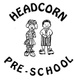 01622 89147707485 786343headcornpreschool@outlook.comDear Parents and Carers,        We hope you have all had a fabulous summer and enjoyed the amazing weather this year.It’s great to have you all back at preschool and we would like to send out a big welcome to all our new families.         Here at Preschool, we all aim to learn through lots of play. We learn about ourselves and our feelings, also about each other and their feelings. We begin to understand what feelings mean and how to control and express them. We think about what we as individuals like to do and what others like, which maybe different or the same as ourselves. A good way to begin all of this is by using photos. We have a family photo display board. Please send a recent family photo into preschool for your child to add to the board. These pictures often start a lot of discussion, and the children can hear how people are different or similar to themselves.         We use children’s interests to plan for their time at preschool. If your child has something they would like to show or an experience they would like to share please encourage them to do this. It could be as big as the arrival of a new baby or as small as a stick they found on the way that morning. Their keyworker will ensure there is time for them to ‘show’ the group. These opportunities are so good for confidence, speaking and listening skills.The weather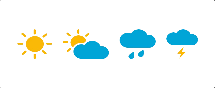 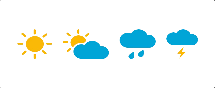 As we leave the summer behind and the autumnal days begin, please ensure you child has everything they need for a day at preschool. The garden is open every day, and the weather can be changeable, so they may need a raincoat and wellies but also on the remaining warm days remember to apply suncream and bring a hat!Snack 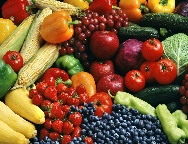 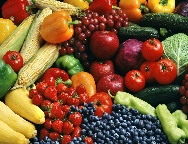 As you know a healthy snack is offered to your child every morning. Snack time is so much more than just eating and drinking. Many social skills, language and confidence are learnt during this valuable time. We ask for a small sum of £0.50p per morning to cover the cost of food, staff and mandatory training needed for this to continue. You will receive an invoice for the term unless you are fee paying in which case it is included in your fees invoice. Bank details can be found at the end of this letter.Preschool FeesThank you to all parents that have paid preschool fees. A gentle reminder that all fees are payable upfront termly/half termly in full. Please make fee payment ASAP as your child would not be allowed in preschool if fees are overdue. Please let me know if you have not received your fee invoice for this term or if you have any queries.Lunch  Children’s packed lunch should be balanced with healthy foods, eg a savoury sandwich/wrap/crackers/cold pasta, yoghurt, salads, fruit. A small cake/biscuit is fine if you want to send a treat. Please DO NOT send any nut based foods, sweets or juice and try to avoid processed foods. Children have their water bottles at lunchtime so do not send another drink. Please send their lunch in a named bag or box.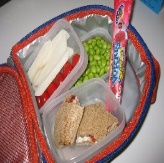 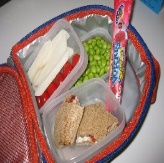 Contact Books Your child will be supplied with a personal contact book in a plastic folder. Please write any notes in it to share information with their keyworker. She will also write in it to you with any news or messages. Please bring the book in the folder everyday your child attends and drop it into the box provided at the door.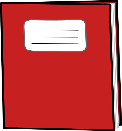 Uniform If you ordered uniforms, please ask a member of staff about it. If you would like to order some then also speak to someone or write in your Childs contact book. Sizes are 3-4years and 5-6years. Jumpers are £11.20 and t-shirts £6.95. We have a small amount of second-hand uniform which is available for a small donation.Personal DetailsPlease remember to keep preschool updated with any changes of circumstances, contact numbers, email addresses and home addresses.Dates For Your DiaryAutumn Term 5th September – 16th December 2022Half Term        24th October – 28th October 2022Spring Term 9th January – 31st March 2023Half Term      13th February – 17th February 2023 Summer Term 17th April – 24th July 2023Bank Holiday 1st May 2023Half Term         29th May – 2nd JunePhotographer is planned for the morning of Thursday 3rd November. If this is not your Childs day you will be invited to bring them in for their photo to be taken.While we do our best to keep these dates as they are occasionally there is cause for change. In the event of this happening, you will be notified in good time.If you want to take your child on holiday during term time, please ask for a holiday form in advance. We add these to our records as prove and reasons for absence during an attendance audit.We look forward to another great year!From Carole and teamFor Bank TransfersBank HSBCUKAccount Name: 2wiseLimited/Headcorn PreschoolSort code: 40 46 15Account Number: 21447645